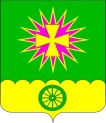 АДМИНИСТРАЦИЯ Нововеличковского сельского поселения Динского района ПОСТАНОВЛЕНИЕот 06.12.2018									№ 339станица НововеличковскаяО принятии мер общественной безопасности в период подготовки и проведения новогодних праздников и Рождества Христова на территории Нововеличковского сельского поселенияВ соответствии с постановлением администрации муниципального образования Динской район от 05.12.2018 г. № 2028 «О принятии мер общественной безопасности в период подготовки и проведения новогодних праздников и Рождества Христова», в целях обеспечения мер общественной безопасности в период подготовки и проведения новогодних праздников 2018-2019 годов и Рождества Христова на территории Нововеличковского сельского поселения, п о с т а н о в л я ю:1. Заместителю главы администрации Нововеличковского сельского поселения И.Л. Кочеткову обеспечить круглосуточные дежурства на дому ответственных работников администрации и муниципальных учреждений Нововеличковского сельского поселения на период с 30 декабря 2018 года по             08 января 2019 года, в соответствии с прилагаемым графиком                       (приложение № 1).2. Исполняющему обязанности руководителя муниципального казенного учреждения «Обеспечение деятельности администрации Нововеличковского сельского поселения» В.И. Локтеву обеспечить круглосуточные дежурства работников МКУ «ОДА НСП» в период с 30 декабря 2018 года по 08 января 2019 года, в соответствии с прилагаемым графиком (приложение № 2).3. Рекомендовать руководителям ответственных за проведение праздничных мероприятий на территории Нововеличковского сельского поселения (А.Н.Полумеева, Г.В.Пискарева, Т.П. Кулешова, Е.А.Максен, О.Г.Грек, Я.Г. Ярославская, И.А. Бычек, Е.Т. Борток, О.И. Полумеева, Е.И. Ефименко) принять меры по обеспечению бесперебойной связи с оперативными дежурными отдела МВД по Динскому району по телефону 02, единой службы спасения по телефону 01.4. Начальнику отдела ЖКХ, малого и среднего бизнеса В.В. Токаренко обеспечить дополнительные меры по охране мест проведения праздничных мероприятий на территории Нововеличковского сельского поселения и прилегающих территорий от возможных закладок взрывных устройств, обеспечению противопожарной безопасности с привлечением общественных организаций и членов казачьих обществ. Обеспечить оперативное реагирование на возникновение чрезвычайных ситуаций. В ситуациях, требующих оперативного реагирования, незамедлительно сообщать оперативному дежурному администрации муниципального образования Динской район по телефону 6-12-51.5. В целях внесения корректировки в планы правоохранительных органов по обеспечению общественной безопасности директору МБУ «Культура» А.Н. Полумеевой предоставить в отдел МВД РФ до 17.12.2018 года график проведения новогодних массовых мероприятий на территории Нововеличковского сельского поселения (приложение № 3).6. Директору МУП ЖКХ Нововеличковское В.А. Авишову обеспечить бесперебойное водоснабжение населения на территории Нововеличковского сельского поселения. График дежурств ответственных лиц прилагается (приложение № 4). 7. Руководителю ООО «Улыбнись чистому городу» В.И. Облогину обеспечить бесперебойный вывоз твердых коммунальных отходов на территории Нововеличковского сельского поселения, согласно ранее утвержденному графику.8. Рекомендовать начальнику ОП (ст.Новотитаровская) отдела МВД России по Динскому району подполковнику полиции С.В. Убоженко совместно с представителями Нововеличковского хуторского казачьего общества Р.В.Степика принять меры по обеспечению правопорядка и безопасности в населённых пунктах Нововеличковского сельского поселения Динского района при проведении массовых новогодних и рождественских мероприятий. 9. Рекомендовать руководителям предприятий, организаций, индивидуальным предпринимателям, директорам школ, дошкольных учреждений, расположенных на территории Нововеличковского сельского поселения, обеспечить дополнительные меры по охране мест проведения праздничных мероприятий и прилегающих территорий от возможных закладок взрывных устройств, обеспечению противопожарной безопасности. 10. Контроль за выполнением настоящего постановления оставляю за собой.11. Постановление вступает в силу со дня его подписания.Глава администрацииНововеличковского сельского поселения                                                                              Г.М.КоваПРИЛОЖЕНИЕ №1                                                                       УТВЕРЖДЕНО                                                                        постановлением администрации                                                                        Нововеличковского сельского                                                                        поселения Динского района                                                                        от 06.12.2018 г. № 339График круглосуточных дежурств на домуответственных работников администрации и муниципальных учреждений Нововеличковского сельского поселения на период с 30 декабря 2018 по 08 января 2019 годаНачальник отдела по общим и правовым вопросам                     О.Ю. Калитка 	ПРИЛОЖЕНИЕ №2                                                                       УТВЕРЖДЕНО                                                                        постановлением администрации                                                                        Нововеличковского сельского                                                                        поселения Динского района                                                                        от 06.12.2018 г. № 339График круглосуточных дежурств работников МКУ «ОДА НСП» на период с 30 декабря 2018 года по 08 января 2019 годаИ.о. уководителяМКУ «ОДА НСП»                                                                В.И.Локтев                                                                         ПРИЛОЖЕНИЕ №3                                                                         УТВЕРЖДЕНО                                                                         постановлением администрации                                                                         Нововеличковского сельского                                                                         поселения Динского района                                                                         от 06.12.2018 г. № 339Переченьмероприятий МБУ "Культура" Нововеличковское сельское поселениена новогодние праздники 2018-2019 годаДиректор МБУ «Культура» Нововеличковского сельского поселения                                                              А.Н.ПолумееваПРИЛОЖЕНИЕ № 4                                                                       УТВЕРЖДЕНО                                                                       постановлением администрации                                                                       Нововеличковского сельского                                                                       поселения Динского района                                                                       от 06.12.2018 г. № 339График дежурств ответственных лиц МУП ЖКХ Нововеличковское на период с 30 декабря 2018 года по 08 января 2019 годаДата дежурстваВремя с 8.00 до 14.00Время с 14.00 до 20.00Время с 20.00 до 08.0030.12.2018Зализко Елена Алексеевнаспециалист МКУ «ОДА НСП»тел. 8961-593-27-55Великожон Виктория Сергеевнаспециалист отдела финансов и муниципальных закупок,тел. 8918-469-36-19ТокаренкоВалерий Владимирович, начальник отдела ЖКХ, малого и среднего бизнесател. 8961-85-10-76231.12.2018ЗеленскаяСветлана Михайловна,специалист отдела финансов и муниципальных закупок,тел. 8918-459-06-75МоренченкоЛюбовь Сергеевна, специалист отдела ЖКХ, малого и среднего бизнесател. 8918-945-99-67ТокаренкоВалерий Владимирович, начальник отдела ЖКХ, малого и среднего бизнесател. 8961-85-10-76201.01.2019КоролеваОльга Петровна,ведущий специалист отдела земельных и  имущественных отношений тел. 8918-983-38-12ОлейниковаЛидия Николаевна, специалист МКУ«ОДА НСП»тел. 8929-848-43-28СаламахинаЕлена Игоревна,специалист отдела по общим и правовым вопросамтел. 8918-320-22-0702.01.2019ВласоваОльга Викторовнаспециалист МКУ «ОДА НСП»тел. 8918-392-98-87Вуймина Надежда Николаевнаначальник отдела финансов и муниципальных закупоктел.  8918-240-75-37Кочетков Игорь Леонидович,специалист отдела заместитель главы,тел. 8928-203-66-8903.01.2019ПискареваГалина Владимировна, руководитель МБУ «БОНСП»тел. 8918-081-06-17КравченкоВера Ивановнастарший инспектор ВУС администрациител. 8918-241-86-40Кропачев Михаил Николаевичспециалист МКУ «ОДА НСП»тел. 8918-441-65-0304.01.2019Шамрай Оксана Валентиновнаспециалист отдела ЖКХ, малого и среднего бизнеса, тел. 8918-380-75-46ЛоктевВиктор Ивановичи.о.руководителя МКУ «ОДА НСП»тел. 8961-584-48-91ЛоктевВиктор Ивановичи.о.руководителя МКУ «ОДА НСП»тел. 8961-584-48-9105.01.2019Андросова Наталья Ивановна,главный бухгалтер МКУ «ЦБ НСП»тел. 8918-159-03-15Михайлова Анна Викторовнаводитель МКУ «ОДА НСП»тел. 8900-321-66-098918-967-91-44СтепикаРоман Васильевич,специалист отдела ЖКХ, малого и среднего бизнеса, тел.  8964-894-20-7706.01.2019ПацманНаталья Николаевнаинспектор ВУС администрациител. 8918-289-95-56Кропачев Михаил Николаевичспециалист МКУ «ОДА НСП»тел. 8918-441-65-03СтепикаРоман Васильевич,специалист отдела ЖКХ, малого и среднего бизнеса, тел.  8964-894-20-7707.01.2019Калитка Ольга Юрьевна, начальник отдела по общим и правовым вопросам,тел. 8918-144-75-06ДолгополоваЕкатерина Андреевна, координатор по делам молодежи МКУ «Культура»тел. 8906-187-67-34Кочетков Игорь Леонидович,специалист отдела заместитель главы,тел. 8928-203-66-8908.01.2019МарукОлеся Георгиевнаначальник отдела земельных и имущественных отношенийтел. 8918-983-38-12РытиковаЕлена ЛеонидовнаРуководительМБУ «Спорт» НСПтел. 8905-470-34-21БариловаОльга МихайловнаРуководительМКУ «ЦБ НСП»тел. 8918-159-03-15ФИО, должность/Дата30 декабря31 декабря1 января2 января3 января4 января5 января6 января7 января8 январяСторожаСторожаСторожаСторожаСторожаСторожаСторожаСторожаСторожаСторожаСторожаКвас Алексей ФилипповичДНДНДНДПешаков Владимир АлександровичДНДНДНМонастырный Евгений НиколаевичНДНДНДН№Название мероприятийДата,времяпроведенияенияМесто  проведенияРуководительОтветственный1234561Новогодние утренники28.12.18с 09.00 по 21.00БОУ СОШ №39ст. ВоронцовскаяПолумеева А.Н.Кова Л.А.2"Морозное настроение" - тематическая новогодняя программа для старшего поколения28.12.1810.00Общество инвалидовст. НововеличковскаяПолумеева А.Н.Бездольная В.Л.3Поздравление Деда Мороза с Новым годом на дому28.12.1816.00пос. Дальний Нововеличковского с/пПолумеева А.Н.Скорова Л.Д.4"Мир встречает Новый год" - праздничная дискотека31.12.1820.00Площадь администрации Нововеличковского с/пПолумеева А.Н.Долгополова Е.А.5   Новогодний карнавал для жителей станицы31.12.1820.00ст. ВоронцовскаяПолумеева А.Н.Кова Л.А.Нестеренко Л.П.Барилова Г.П6"Лучший праздник - Новый год" - елка главы администрации 03.01.1912.00Площадь администрации Нововеличковского с/пПолумеева А.Н.Бездольная В.Л.7Беседа о сочельнике. Новогодние традиции.04.01.1916:00Поселок ДальнийПолумеева А.Н.Скорова Л.Д.8"Как елочка заблудилась" – театрализованное представление05.01.1912.00ст. НововеличковскаяПолумеева А.Н.Бездольная В.Л.9Обрядовое мероприятие, уличное гуляние «Вот вечерю мы несем»06.01.19Поселок ДальнийПолумеева А.Н.Скорова Л.Д.10"Светлый праздник к нам пришел" - рождественские посиделки07.01.1912.00ДК ст. ВоронцовскойПолумеева А.Н.Кова Л.А.11Беседа «Светлое Рождество»07.01.19Молодежный секторПолумеева А.Н.Долгополова Е.А.12Обрядовое мероприятие "Мы козу привели"13.01.19Поселок ДальнийПолумеева А.Н.Скорова Л.Д.№ФИОДолжность№ телефонаответственного лица30.12.2018 г.30.12.2018 г.30.12.2018 г.30.12.2018 г.Макаров Владимир ВитальевичМастер службы водоснабжения8(918)027-55-3031.12.2018 г.31.12.2018 г.31.12.2018 г.31.12.2018 г.Кривоус Александр ВладимировичЗам. директора8(989)12-92-63001.01.2019 г.01.01.2019 г.01.01.2019 г.01.01.2019 г.Авишов Вадим АлександровичДиректор 8(918) 443-86-3502.01.2019 г.02.01.2019 г.02.01.2019 г.02.01.2019 г.Миронков Артём АндреевичГлавный инженер8 (918) 338-77-5903.01.2019 г.03.01.2019 г.03.01.2019 г.03.01.2019 г.Макаров Владимир ВитальевичМастер службы водоснабжения8(918)027-55-3004.01.2019 г.04.01.2019 г.04.01.2019 г.04.01.2019 г.Кривоус Александр ВладимировичЗам. директора8(989)12-92-63005.01.2019 г.05.01.2019 г.05.01.2019 г.05.01.2019 г.Авишов Вадим АлександровичДиректор 8(918) 443-86-3506.01.2018 г.06.01.2018 г.06.01.2018 г.06.01.2018 г.Миронков Артём АндреевичГлавный инженер8 (918) 338-77-5907.01.2019 г.07.01.2019 г.07.01.2019 г.07.01.2019 г.Макаров Владимир ВитальевичМастер службы водоснабжения8(918)027-55-3008.01.2019 г.08.01.2019 г.08.01.2019 г.08.01.2019 г.10.Кривоус Александр ВладимировичЗам. директора8(989)12-92-630